SMLOUVA O ZŘÍZENÍ PRODEJNÍHO MÍSTATICKETPRO a.s.Obchodní společnost zapsaná v obchodním rejstříku u Městského soudu v Praze, oddíl B, vložka 2249Se sídlem Počernická 96, 108 00 Praha 10 Poštovní adresa: Počernická 96, 108 00 Praha 10 Zastupuje: Petr Wiedner, na základě plné moci Tel.: 234 704 234E-mail: prodeini.sit@ticketpro.cz: pos@ticketpro.cz IČO: 60192577 DIČ: CZ60192577Číslo bankovního účtu: 286938087/5500dále jen Ticketpro aTuristické informační centrum Pardubice, příspěvková organizacepříspěvková organizace statutárního města PardubiceObchodní společnost zapsaná v obchodním rejstříku u 	soudu v		 oddíl ..., vložkaSe sídlem Náměstí Republiky 1, 530 02 Pardubice Poštovní adresa: Náměstí Republiky 1, Pardubice 530 02 Zastupuje: Mgr. Marina Vančatová, Ph.D., ředitelka Tel.:E-mail: region@ipardubice.czIČ: 06495001DIČ:Číslo bankovního účtu: 115-5858100267/0100dále jen ProvozovatelPreambuleVZHLEDEM K TOMU, ŽE Ticketpro zajišťuje prodej vstupenek (dále jen Vstupenky) prostřednictvím své prodejní sítě a má pro tento účel uzavřeny smlouvy s třetími subjekty (dále jen Pořadatelé) pořádajícími kulturní, sportovní a jiné společenské akce (dále jen Akce), přičemž Ticketpro chce rozšířit tuto svou prodejní síť i do prostor Provozovatele a Provozovatel má zájem a chce v tomto smyslu spolupůsobit a vytvořit tak další článek v síti prodejců Vstupenek; aVZHLEDEM K TOMU, ŽE Ticketpro je současně oprávněno užívat počítačový program Ticketsoft/Ticketprosoft, sloužící k přípravě, tisku, rezervaci a distribuci Vstupenek a je oprávněno udělit právo k jeho použití ve smyslu této smlouvy třetím osobám. Část uvedeného počítačového programu určená k instalaci na stanicích POS je dále označována jen jako Software,UZAVÍRAJÍ Ticketpro s Provozovatelem dnešního dne, měsíce a roku v souladu s ustanovením § 1746 odst. 2 a ustanovením § 2363 zákona č. 89/2012 Sb., občanský zákoník následující smlouvu (dále jen Smlouva):Hardware a SoftwareProvozovatel se zavazuje zajistit pro každou provozovnu uvedenou v Příloze č. 1 (dále jen Provozovny nebo jednotlivě Provozovna) na své náklady po celou dobu trvání této Smlouvy pro účely jejího plnění 1 ks PC a 1 ks tiskárny pro tisk Vstupenek, vše s paramenty potřebnými pro instalaci Software a tisk Vstupenek pomocí tohoto Software (dohromady dále jen Hardware).Ticketpro touto Smlouvou udílí Provozovateli svolení k tomu, aby na Hardware umístěný v každé Provozovně Provozovatele uvedené v Příloze č. 1 této Smlouvy nainstaloval Software a užíval jej v těchto Provozovnách prostřednictvím on-line přístupu do prodejního systému Ticketpra k prodeji Vstupenek na Akce, poukázek a dalších doprovodných služebdle čl. II.4. této Smlouvy třetím osobám. Hardware spolu s nainstalovaným Softwarem jsou dále v této Smlouvě označovány jen jako Zařízení.Právo Provozovatele užívat Software je časově omezeno na dobu trvání této Smlouvy a opravňuje Provozovatele užívat Software pouze na Hardware, který je umístěn v Provozovnách Provozovatele uvedených v Příloze č. 1 a k účelu, k němuž je Software Ticketprem určen. Právo Provozovatele užívat Software je nevýhradní. Veškerá práva osob vykonávajících autorská práva k Software jsou vyhrazena po celou dobu trvání této Smlouvy a kdykoliv poté. Není-li v této Smlouvě výslovně ujednáno jinak, je Provozovateli zakázáno jakékoliv užívání, rozmnožování, rozšiřování, upravování či jiné zasahování do Software, jeho spojování s jinými díly, jeho pronájem, půjčování či jakékoliv přenechávání Software do užití jiným osobám.Výslovně se sjednává, že Ticketpro může plnění této Smlouvy zajistit prostřednictvím shora uvedeného Software (Ticketsoft/Ticketprosoft), k jehož užití ve smyslu shora uvedených ustanovení udílí touto Smlouvou Provozovateli souhlas, anebo je rovněž oprávněno zajistit plnění této Smlouvy prostřednictvím jiného programového vybavení, které za tím účelem obstará a opatří příslušná oprávnění k jeho použití ve smyslu této Smlouvy. Toto jiné programové vybavení bude v takovém případě pro účely plnění této Smlouvy považováno za Software a budou se na něj obdobně vztahovat veškerá ustanovení této Smlouvy. O změně Software bude Ticketpro Provozovatele předem informovat a poskytne mu potřebou součinnost k instalaci nového Software na Hardware Provozovatele. Ticketpro může případně též po určitou přechodnou dobu zajistit plnění této Smlouvy prostřednictvím obou počítačových programů (tj. Ticketsoft/Ticketprosoft a dalšího programu) současně; v takovém případě se po tuto přechodnou dobu obě tyto programová vybavení považují pro účely plnění této Smlouvy za Software.Provozovatel bude po celou dobu trvání této Smlouvy na své náklady udržovat ve všech Provozovnách Zařízení v provozu a v případě poruchy zajistí jeho opravu nebo výměnu. Opravy nefunkčního Software však zajišťuje Ticketpro.Provozovatel si dále hradí sám veškeré provozní náklady související s tiskem Vstupenek, včetně tonerů, přičemž se zavazuje neomezovat provoz Hardware po dobu delší než nezbytně nutnou pro opětovné uvedení Hardware v činnost.Ticketpro zaškolí personál Provozovatele pro obsluhu Zařízení, a to i opakovaně.Ticketpro bude poskytovat vždy v dostatečném počtu nezbytné bianko Vstupenky.Ticketpro bude dle možností a v závislosti na spolupráci Pořadatelů jednotlivých Akcí dodávat Provozovateli propagační materiály, týkající se Akcí v prodeji.Ticketpro bude dle možností vhodným způsobem propagovat prodejní místo Provozovatele ve svých reklamních a propagačních materiálech.Práva a povinnosti PROVOZOVATELEProvozovatel poskytne nezbytné, dobře přístupné a viditelné prostory vhodné pro instalaci Zařízení a prodej Vstupenek ve všech Provozovnách.Provozovatel nese odpovědnost za veškeré škody na Zařízení.Provozovatel na svůj náklad poskytne pro potřeby provozu Zařízení v každé Provozovně síťovou zásuvku 220V, 1 (jednu) telefonní linku pro případnou komunikaci s Ticketprem a internetovou přípojku s minimální rychlostí lmb/s se stálým připojením.Provozovatel se zavazuje v Provozovnách provozovat Zařízení a jeho prostřednictvím prodávat třetím osobámVstupenky na Akce;další doprovodné služby Ticketpra související s prodejem Vstupenek (jako je např. dodání zakoupených Vstupenek na určité místo);dárkové poukázky vydané Ticketprem za nákup Vstupenek (dále jen Dárkové poukázky);poukázky vydané dalšími obchodními partnery Ticketpra na nákup dalších služeb těchto partnerů, které Ticketpro přijme do distribuce prostřednictvím své prodejní sítě,a to vše v rozsahu a cenách stanovených Ticketprem. Provozovatel bere na vědomí, že Ticketpro zajišťuje prodej Vstupenek prostřednictvím své prodejní sítě, jejíž součást tvoří na základě této Smlouvy i Provozovatel, jménem Pořadatelů konkrétních Akcí. Prodej dalších doprovodných služeb uvedených pod písmenem b) a Dárkových poukázek uvedených pod písmenem c) pak zajišťuje jménem svým. Pokud se týká poukázek uvedených pod písmenem d), Ticketpro zajišťuje jejich prodej buď jménem svým anebo jménem příslušných obchodních partnerů v závislosti na smluvním vztahu mezi Ticketprem a těmito obchodními partnery. Při prodeji Vstupenek nebo poukázek všeho druhu může být zákazníkům Ticketprem přiúčtován i zvláštní servisní poplatek za nákup prostřednictvím sítě (dále jen Servisní poplatek).Provozovatel poskytne nezbytný personál v rozsahu nutném pro provoz každého prodejního místa a ponese náklady s tím spojené.Provozovatel se zavazuje tisknout Vstupenky a poukázky vždy pouze v momentu prodeje.Dojde-li ke zrušení Akce, je Provozovatel povinen na základě výslovného pokynu Ticketpra vracet vstupné za Vstupenky na zrušenou Akci, které si zákazníci koupili u Provozovatele. Bude-li vstupné vracet zákazníkovi bez pokynu Ticketpra, činí tak na vlastní náklady a riziko.Provozovatel se zavazuje v každém prodejním místě vhodně a přiměřeně propagovat Ticketpro. Zároveň se Provozovatel zavazuje hledat a využívat možnosti pro propagaci prodeje Vstupenek i mimo prodejní místo (např. internetové stránky nebo jiné možnosti Provozovatele). V rámci této Smlouvy bude Provozovatel dle možností rovněž propagovat Ticketpro ve svých propagačních a reklamních aktivitách a ve svých materiálech určených pro veřejnost.Provozovatel se zavazuje vždy nejpozději do 10 dnů od dodání bianco Vstupenek Ticketprem písemně potvrdit jejich přijetí na předávacím protokolu, který doručí Ticketpru. Je dále povinen vést evidenci přijatých bianco Vstupenek a jedenkrát ročně k poslednímu pracovnímu dni provézt jejich inventarizaci v souladu se zákonem 563/1991 Sb., o účetnictví v platném znění. Poškozené a zneplatněné Vstupenky, dále Vstupenky vrácené zákazníkem na základě pokynu Ticketpra dle či. II.7, jakož i zbylé bianco Vstupenky, které nebyly, nebo nemohly být použity k tisku, bude Provozovatel zasílat na adresu Ticketpra uvedenou v záhlaví této Smlouvy, a to měsíčně, vždy nejpozději 2 (dva) pracovní dny po skončení kalendářního měsíce. Povinnost zpětného zasílání Vstupenek, které byly automaticky tiskem označeny jako neplatné, se na takto znehodnocené Vstupenky nevztahuje. Za každé porušení povinností sjednaných v tomto odstavci je Provozovatel povinen zaplatit Ticketpru smluvní pokutu ve výši 3.000 Kč, přičemž právo na náhradu škody tím není dotčeno. Provozovatel považuje výši smluvní pokuty zde uvedenou za přiměřenou a vzdává se možnosti jejího snížení.Provozovatel se zavazuje v případě ukončení smluvního vztahu nebo uplynutí výpovědní lhůty dle či. V.5. a V.6. této Smlouvy Vstupenky uvedené v či. II.9 jednorázově zaslat na adresu Ticketpra uvedenou v záhlaví této Smlouvy, a to nejpozději 10 (deset) pracovních dnů po skončení smluvního vztahu.Provozovatel plně odpovídá za jakékoliv použití Vstupenek v rozporu s touto Smlouvou, zejména odpovídá za to, pokud kdokoliv zneužije bianco Vstupenky dodané podle této Smlouvy. Za každé zneužití bianco Vstupenky dodané podle této Smlouvy Ticketprem Provozovateli, a to bez ohledu na to, kdo bianco Vstupenku zneužije, je Provozovatel povinen zaplatit Ticketpru smluvní pokutu ve výši 3.000 Kč a byla-li bianco Vstupenka zneužita k tomu, aby byla použita jako pravá Vstupenka na určitou Akci, je Provozovatel povinen uhradit vedle smluvní pokuty Ticketpru i cenu, za kterou se prodávala pravá Vstupenka; nárok na náhradu škody není tímto ujednáním dotčen. Provozovatel považuje výši smluvní pokuty zde uvedenou za přiměřenou a vzdává se možnosti jejího snížení.V případě, že Provozovatel poruší své povinnosti sjednané v odst. II.9. shora anebo v případě zneužití bianco Vstupenek ve smyslu čl. II.11. shora, je Ticketpro oprávněno postupovat analogicky podle čl. III.7. níže a Zařízení připojit zpět k prodejnímu systému Ticketpro až po odstranění důvodu, který vedl Ticketpro k odpojení Zařízení od prodejního systému.Platební podmínkyProvozovatel se zavazuje převádět na bankovní účet Ticketpra uvedený v záhlaví této Smlouvy veškeré tržby z prodeje Vstupenek, dalších doprovodných služeb a poukázek dle čl. II.4. této Smlouvy (dále jen Tržba nebo Tržby), a to dekádně (tzn. za 1.-10., 11.-20., 21. až poslední den kalendářního měsíce), vždy nejpozději 5 (pět) pracovních dnů po ukončení dekády. Dnem převedení Tržby na bankovní účet Ticketpro se rozumí den odepsání příslušné částky z bankovního účtu Provozovatele, a to za předpokladu, že bude tato částka následně na účet Ticketpra skutečně připsána. Tržbu tvoří vždy celková cena prodané Vstupenky nebo poukázky včetně případného Servisního poplatku a dále částky za služby související s prodejem Vstupenek (čl. II.4). Jako variabilní symbol je Provozovatel povinen uvést svoje IČ uvedené v záhlaví této Smlouvy, a dále informaci o měsíci, za který je úhrada provedena, a to v číselném 2-místném formátu (např. pro úhradu za měsíc září „09").Provozovatel se zavazuje převést na bankovní účet Ticketpra uvedený v záhlaví této Smlouvy vratnou zálohu ve výši 5.000,- Kč nejpozději 5 (pět) pracovních dnů po nabytí platnosti této Smlouvy dle čl. V.5. Tato vratná záloha bude Provozovateli vrácena nejpozději 5 (pět) pracovních dnů po ukončení platnosti této Smlouvy a po vyrovnání veškerých závazků Provozovatele vůči Ticketpru plynoucích z této Smlouvy. V případě že jakékoliv závazky Provozovatele vůři Ticketpru nebudou řádně a včas vyrovnány, je Ticketpro oprávněno použít složenou zálohu k jejich úhradě.Pokud Provozovatel vloží Tržbu na účet Ticketpro uvedený v záhlaví této Smlouvy hotově, bude mu Ticketpro účtovat částku ve výši 100 Kč bez DPH za každý hotovostní vklad.Není-li zde výslovného opačného pokynu Ticketpra, přijímá Provozovatel Dárkové poukázky vydané Ticketprem jako protihodnotu Vstupenek prodávaných zákazníkům namísto peněz. Provozovatel však prodá zákazníkovi Vstupenky za cenu nejvýše do hodnoty zákazníkem odevzdané Dárkové poukázky, jinak musí zákazník rozdíl dorovnat v penězích. Ticketpro dále může Provozovateli písemně oznámit, aby Provozovatel přijímal jako protihodnotu Vstupenek prodávaných zákazníkům i přesně označené další poukázky či certifikáty vydané třetími konkrétně určenými osobami, a to opět pouze nejvýše do hodnoty na nich vyznačené (dále jen Kupóny). V případě, že hodnota Dárkové poukázky nebo Kupónu odevzdaného zákazníkem Provozovateli převýší cenu Vstupenek prodaných tomuto zákazníkovi, rozdíl se zákazníkovi nevrací. Provozovatel se zavazuje zasílat na adresu Ticketpra uvedenou v záhlaví této Smlouvy přijaté Dárkové poukázky a Kupóny, a to měsíčně nejpozději 2 (dva) pracovní dny po ukončení měsíce. Pokud je při prodeji Vstupenky uplatněna Dárková poukázka nebo Kupón ve vyšší hodnotě, než je cena Vstupenky, vytvoří se ve vyúčtování prodeje Vstupenek mezi Ticketprem a Provozovatelem zvláštní vyrovnávací položka "Přebytky kupón" ve výši uvedeného rozdílu, která zohlední fakt, že přebytek se zákazníkovi nevrací a při výpočtu odvodu Tržeb se Provozovateli nepřičítá k dobru.Ticketpro vystaví Provozovateli doklad o vyúčtování prodeje Vstupenek, dalších doprovodných služeb a veškerých poukázek prostřednictvím svého prodejního systému (dále jen Doklad) vždy 1 (jednou) za měsíc, a to do 15. (patnáctého) dne měsíce následujícího. Finanční prostředky vztahující se k příslušnému kalendářnímu měsíci, které Ticketpro obdrží do data vystavení Dokladu podle ustanovení tohoto článku, budou na něm uvedeny jako „předem zaplacená záloha."Provozovatel je srozuměn a souhlasí s tím, že nese odpovědnost vůči Ticketpru za veškeré peněžní prostředky, které tvoří Tržby vybrané od zákazníků v prodejním místě Provozovatele, a to až do jejich převedení na účet Ticketpra. V případě prodlení s odvedením Tržeb Ticketpru je Provozovatel povinen platit Ticketpru úrok z prodlení ve výši uvedené v čl. III.7. písm. a) této Smlouvy.Provozovatel je srozuměn a souhlasí s tím, že pokud nepřevede Tržbu v termínu podle ustanovení čl. III.1. této Smlouvy, vyhrazuje si Ticketpro právo odpojit Zařízení Provozovatele od prodejního systému Ticketpro. Ticketpro upozorní před takovým odpojením Provozovatele písemně e-mailem nebo telefonicky na nezaplacené závazky a umožní tak Provozovateli okamžitou úhradu tržby. Po odpojení Zařízení Provozovatele je jeho opětovné zapojení možné až po úhradě:dlužné částky včetně úroku z prodlení ve výši 0,05% z dlužné částky za každý den prodlení;poplatku za zapojení podle ustanovení čl. III.8. této Smlouvy.Provozovatel je srozuměn a souhlasí s tím, že za opětovné zapojení Zařízení Provozovatele si Ticketpro bude účtovat poplatek ve výši 3.000 Kč bez DPH.Provozovateli náleží provize ve výši 10,- Kč (bez DPH) za každou Vstupenku na Akce, prodanou třetí osobě prostřednictvím Zařízení Provozovatele. Dále mu náleží provize ve výši 10,- Kč (bez DPH) za každou Dárkovou poukázku prodanou třetí osobě prostřednictvím Zařízení Provozovatele a provize ve stejné výši za každou poukázku uvedenou v čl. II.4. písm. d) prodanou stejným způsobem. Tyto provize mu náleží pouze v případě, že bude Tržba získaná prodejem Vstupenek a poukázek, z nichž se provize počítá, řádně odvedena na účet Ticketpra v souladu s předchozími odstavci.Provozovatel vystaví 1 (jednou) za kalendářní měsíc fakturu - daňový doklad na provizi podle ustanovení čl. III.9. této Smlouvy, jejíž výše musí být vždy v souladu s údaji uvedenými v Dokladu podle ustanovení čl. III.5. této Smlouvy.V případě, že Ticketpro neuhradí Provozovateli vyfakturovaný finanční obnos ve lhůtě splatnosti 14 (čtrnáct) dní od data vystavení faktury, je Ticketpro povinno vedle zaplacení předmětné faktury zaplatit i úrok z prodlení ve výši 0,05% z dlužné částky za každý den prodlení (a to za podmínky, že je faktura Ticketpru řádně doručena). Je-li však Provozovatel v prodlení s plněním jakýchkoliv povinností vůči Ticketpru, zejména platebních, není Ticketpro povinno fakturu proplatit a po dobu tohoto prodlení Provozovatele nevzniká Ticketpru ani povinnost platit uvedený úrok z prodlení.Doklad uvedený v ustanovení čl. III.5. této Smlouvy bude doručen Provozovateli písemně e-mailem nebo poštou na e-mail nebo adresu uvedené v záhlaví této Smlouvy.Další ujednáníTicketpro si vyhrazuje veškerá sponzorská práva, která mohou být ohlášena na zadní straně Vstupenky, což znamená, že Ticketpro je výlučně oprávněno rozhodnout o umístění reklamních sdělení na zadní straně Vstupenek.Tato Smlouva je nepřevoditelná bez souhlasu obou Smluvních stran. Dojde-li v průběhu smluvního vztahu k zániku některé ze Smluvních stran, případně k přeměně této strany v jiný právní subjekt, přecházejí práva a povinnosti vyplývající z této Smlouvy na právního nástupce.Veškerá ujednání této Smlouvy jsou důvěrná podle § 504 občanského zákoníku.Tato Smlouva nahrazuje předchozí smlouvu o umístění terminálu, která byla mezi Smluvními stranami této Smlouvy uzavřena ohledně prodeje Vstupenek.Tato Smlouva nabývá platnosti a účinnosti dnem jejího podpisu oběma Smluvními stranami a sjednává se na dobu neurčitou s výpovědní dobou 2 (dvou) měsíců, která počíná běžet prvním dnem měsíce následujícího po doručení výpovědiOkamžitě ukončit účinnost této Smlouvy je možné pouze:dohodou Smluvních stran;odstoupením Ticketpra od Smlouvy, je-li Provozovatel v prodlení s převodem Tržby podle ustanovení či. III.1. této Smlouvy na účet Ticketpro více než 10 (deset) dní a převod neučiní ani po písemném upozornění Ticketprem do 5 (pěti) dnů od takového upozornění;odstoupením Ticketpra od Smlouvy, pokud Provozovatel nebude schopen řádně provozovat a vést prodejní místo v souladu s touto Smlouvou.Smlouva může být měněna či doplňována pouze písemnou formou, kde podmínkou platnosti a účinnosti těchto změn a dodatků je podpis obou Smluvních stran.Pokud není ve Smlouvě stanoveno jinak, řídí se vzájemné vztahy Smluvních stran příslušnými ustanoveními občanského zákoníku a předpisy souvisejícími.Tato Smlouva byla vyhotovena ve 2 (dvou) originálech, z nichž 1 (jeden) originál obdrží Ticketpro a 1 (jeden) originál Provozovatel.Tato Smlouva dnem nabytí její účinnosti nahrazuje veškeré předchozí smlouvy a ujednání Smluvních stran o jejím předmětu.Změny Provozoven uvedených v Příloze č. 1 se budou dít formou dodatku k této Smlouvy.Za Provozovatele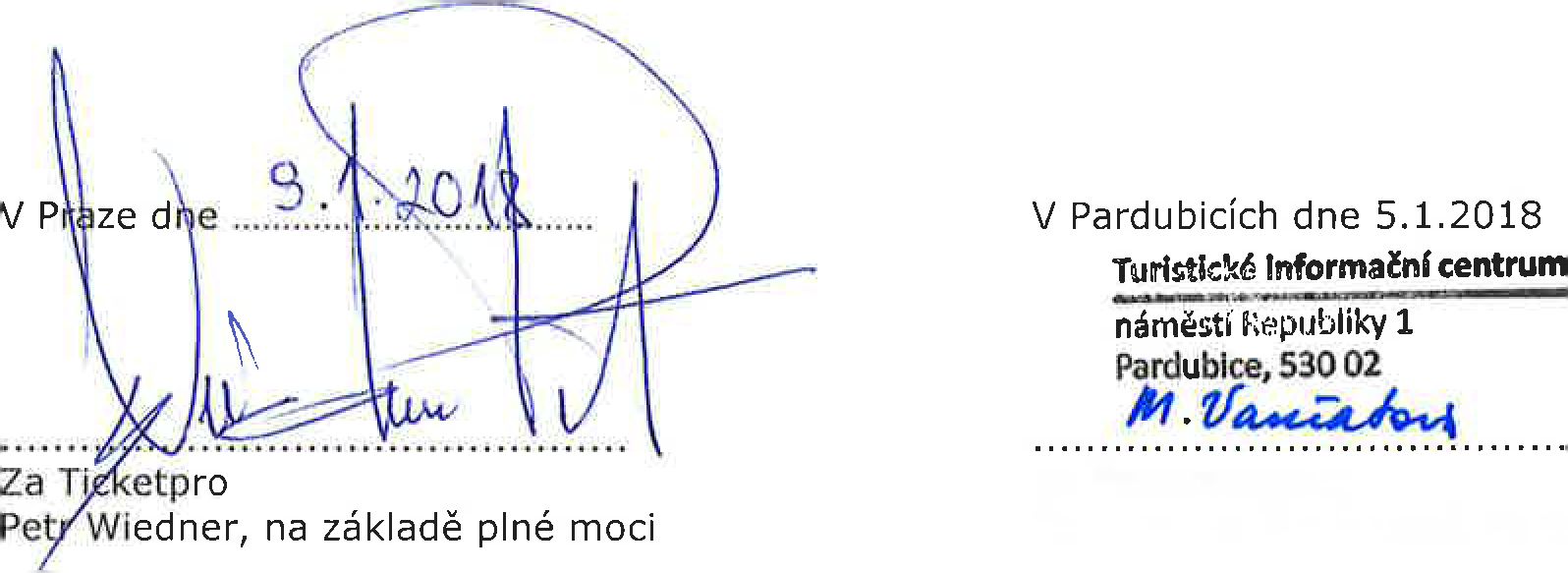 Mgr. Marina Vančatová, Ph.D., ředitelka